Aanmeldformulier nieuwe leerling Optimus Primair Onderwijs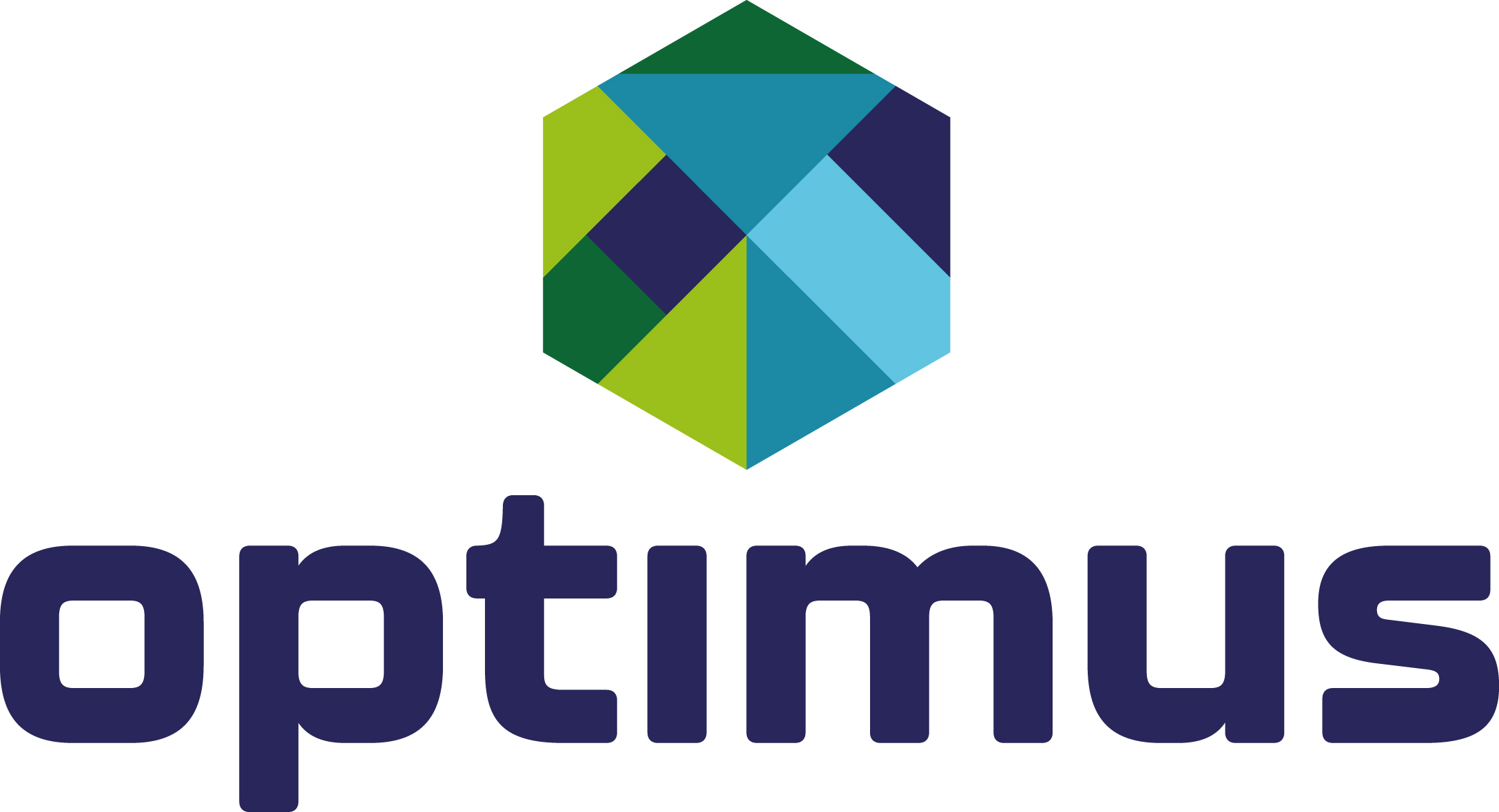 Naam school:
Houd in alle gevallen rekening met geheime adressen, telefoonnummers, emailadressen etc.Gegevens van de leerlingGegevens ouders/verzorgers om contact te kunnen opnemenOverige informatieIndien aan de ordeAlleen indien relevantOndertekening door de oudersNaam:Plaats:Aanmelddatum: Handtekening:Achternaam:Voornaam: Voorletters:Geslacht:   □  M    □ V      Geboortedatum:Adres:Postcode: Woonplaats:Naam ouder(s)/verzorger(s) die gezag heeft/hebben:Ouder/verzorger 1:Adres: Postcode:Woonplaats:Telefoonnummer/emailadres:Naam ouder(s)/verzorger(s) die gezag heeft/hebben:Ouder/verzorger 2:Adres:Postcode:Woonplaats:Telefoonnummer/emailadres:Aanmelding bij andere scholen: ja / neeVoorkeurschool:Heeft de leerling extra ondersteuning nodig in verband met zorgplicht bestuur? 
(De zorgplicht gaat in na aanmelding bij school van voorkeur). Broer(s) of zus(sen) op de voorkeurschool: